Программа спецкурса6-2-22 «ПРАКТИКА ПРИМЕНЕНИЯ МСА: ОРГАНИЗАЦИЯ И ОСУЩЕСТВЛЕНИЕ ВНУТРЕННЕГО КОНТРОЛЯ В АУДИТОРСКОЙ ОРГАНИЗАЦИИ»Продолжительность обучения – 16 академических часовЦель программы – изучение методов и способов организации и осуществление внутреннего контроля в аудиторской организации согласно концепции качества аудита. Тема 1. Концепция качества аудитаСложность оценки качества аудита. Атрибуты качества на уровне аудиторского задания, на уровне аудиторской организации и на уровне юрисдикции. Ключевые атрибуты процедур контроля качества на уровне задания. Содержание понятия "профессиональный скептицизм" как основного элемент системы контроля качества. Тема 2. Документы МСА, определяющие цели, принципы, содержание и структуру системы контроля качества и требования к качеству выполнения аудиторских заданий.МСКК 1 «Контроль качества в аудиторских организациях, проводящих аудит и обзорные проверки финансовой отчетности, а также выполняющих прочие задания, обеспечивающие уверенность, и задания по оказанию сопутствующих услуг». Цели аудиторской организации.  Элементы системы контроля качества. Ответственность руководства за качество внутри аудиторской организации. Соответствующие этические требования. Принятие и продолжение отношений с клиентами, принятие и выполнение конкретных заданий. Кадровые ресурсы. Выполнение задания. Мониторинг. Документация системы контроля качества. Прямая зависимость форма и содержания документации, подтверждающей функционирование элементов системы контроля качества в аудиторской организации, от ряда факторов. Учет особенностей малых аудиторских организаций в отношении документирования систем контроля качества в аудиторской организации.МСА 220 «Контроль качества при проведении аудита финансовой отчетности». Понимание аудитором обязанностей   применения   процедур контроля качества на уровне аудиторского задания. Ответственность руководителя аудиторского задания за качество аудита. Оценка руководителем задания выполнения требований независимости и соответствующих этических требований. Обязанности руководителя задания в отношении приятия и продолжения отношений с клиентами, принятия и выполнения конкретных заданий. Обязанности руководителя задания в отношении назначения аудиторских групп. Ответственность руководителя задания за руководство, контроль и проведение задания в соответствии с профессиональными стандартами и применимыми законодательными и нормативными требованиями; за соответствие аудиторского заключения обстоятельствам задания. Ответственность руководителя задания за проведение обзорных проверок в соответствии с политикой и процедурами аудиторской организации. Ответственность руководителя задания   за обеспечение консультирования членов аудиторской группы по сложным или спорным вопросам. Ответственность руководителя задания в части проверки качества выполнения задания. Расхождения во мнениях.  Мониторинг. Обязанности руководителя задания по анализу результатов мониторинга аудиторской организацией.  Документация.Ожидаемые изменения в документах МСА, относящихся к контролю качества.Тема 3. Практика применения правил внутреннего контроля качества в аудиторской организации.Политика и процедуры, нацеленные на выполнение заданий с надлежащим качеством. Мониторинг как система непрерывного наблюдения за качеством в аудиторской организации. Периодическое инспектирование, проверка качества выполнения задания. Роль, обязанности и ответственность аудиторской организации и аудитора в организации и функционировании системы контроля качества.Результаты обучения.Понимание системы контроля качества как основы организации и осуществление внутреннего контроля в аудиторской организации, используемых понятий и процедур контроля качества, знания и практические навыки применения документов Международных стандартов аудита, регулирующих регулирующие вопросы соблюдения качества.Утверждаю:Директор ЧУ ОДПО «УМЦ КА»А.Л.Руф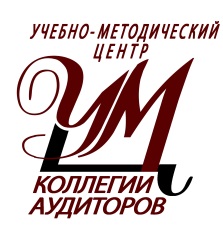 